DRILLS DECLINED BY PORT AUTHORITY:  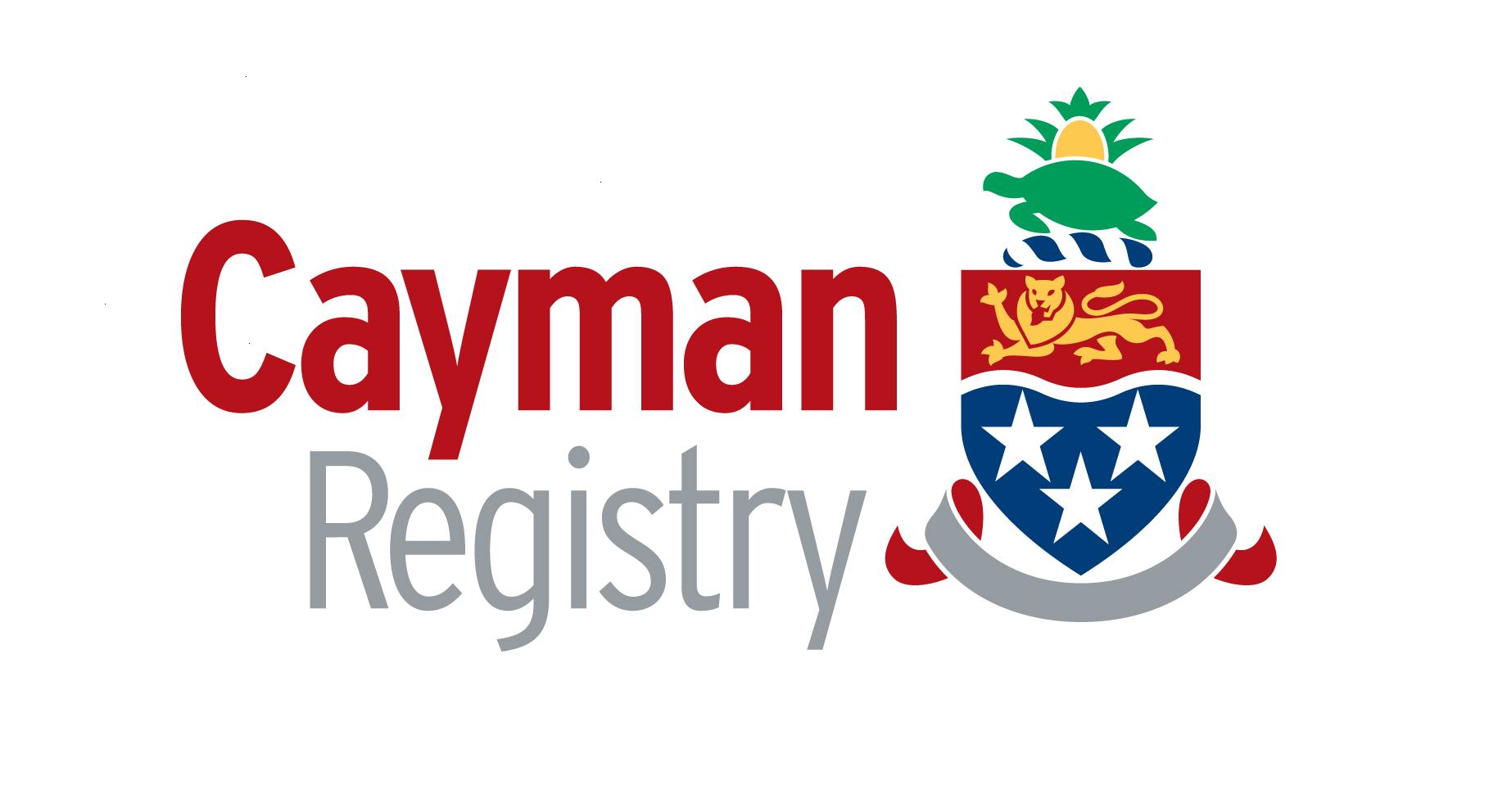 REPORTING FORM3 Monthly Drills as Required by SOLAS/III.19.3.4.3 and 19.3.4.6 – please email to reporting@cishipping.comSHIP DETAILSDRILL DETAILSCONTACT DETAILSFLAG USE ONLYShip NameShip TypeIMO No.Type of Drill DeclinedDate Drill RequestedPort NameDate Drill DeclinedPort NameHas port allowed drills previously?CountryApplicable port arrival information regarding drills complied with?Applicable port arrival information regarding drills complied with?Applicable port arrival information regarding drills complied with?Applicable port arrival information regarding drills complied with?Reason for RefusalIf Other Reason:If Other Reason:Company Procedure for Boat DrillsIf Other Procedure:If Other Procedure:Port Contact DetailsPort Contact DetailsAgent Contact DetailsAgent Contact DetailsContact:Contact:Email:Email:Telephone:Telephone:Reason for Refusal Verified with Port AuthorityJustification of Reason for Refusal (If different from above)Reason Given by Port Authority